Wiltshire Age Group Competition 2022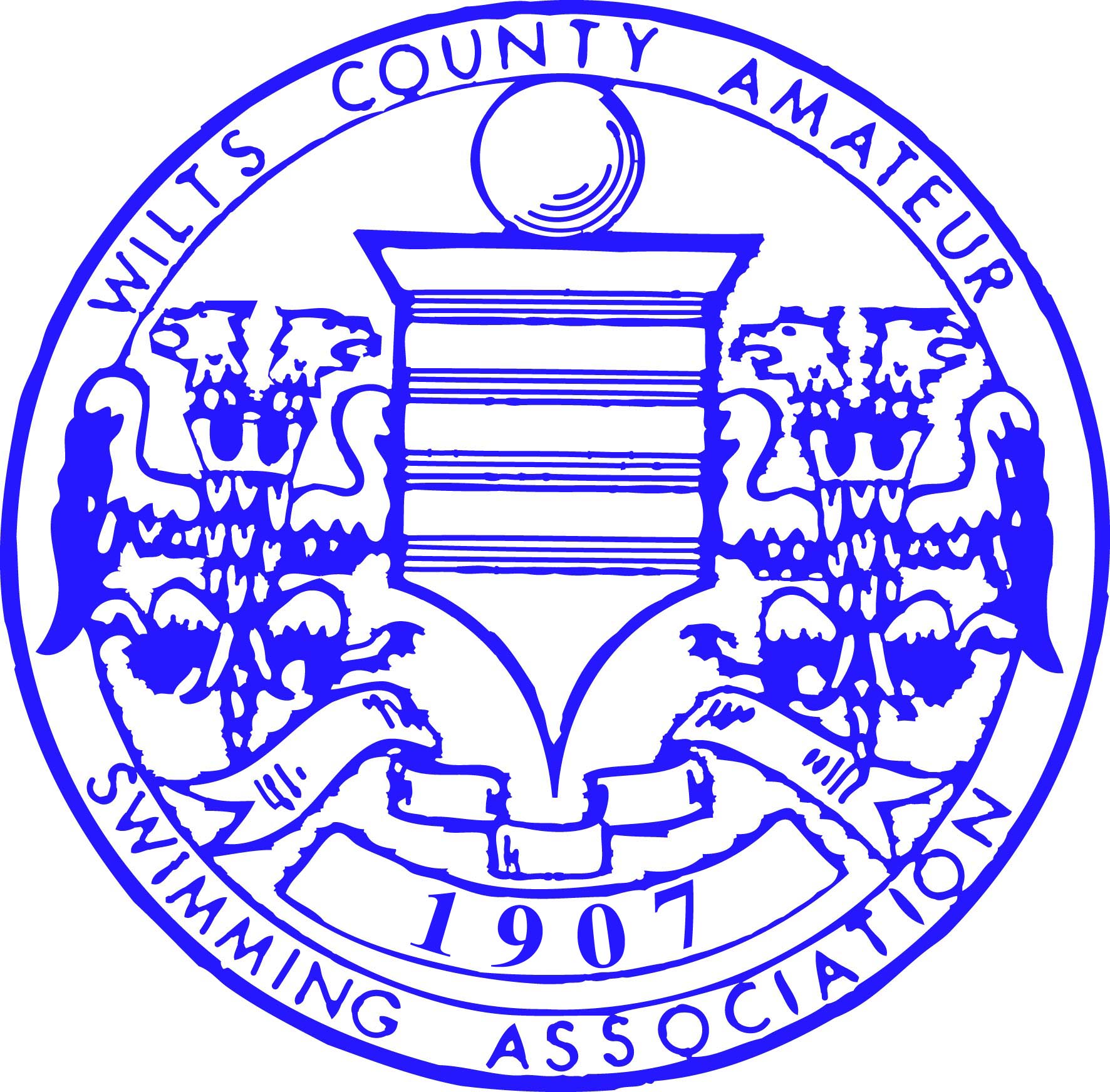 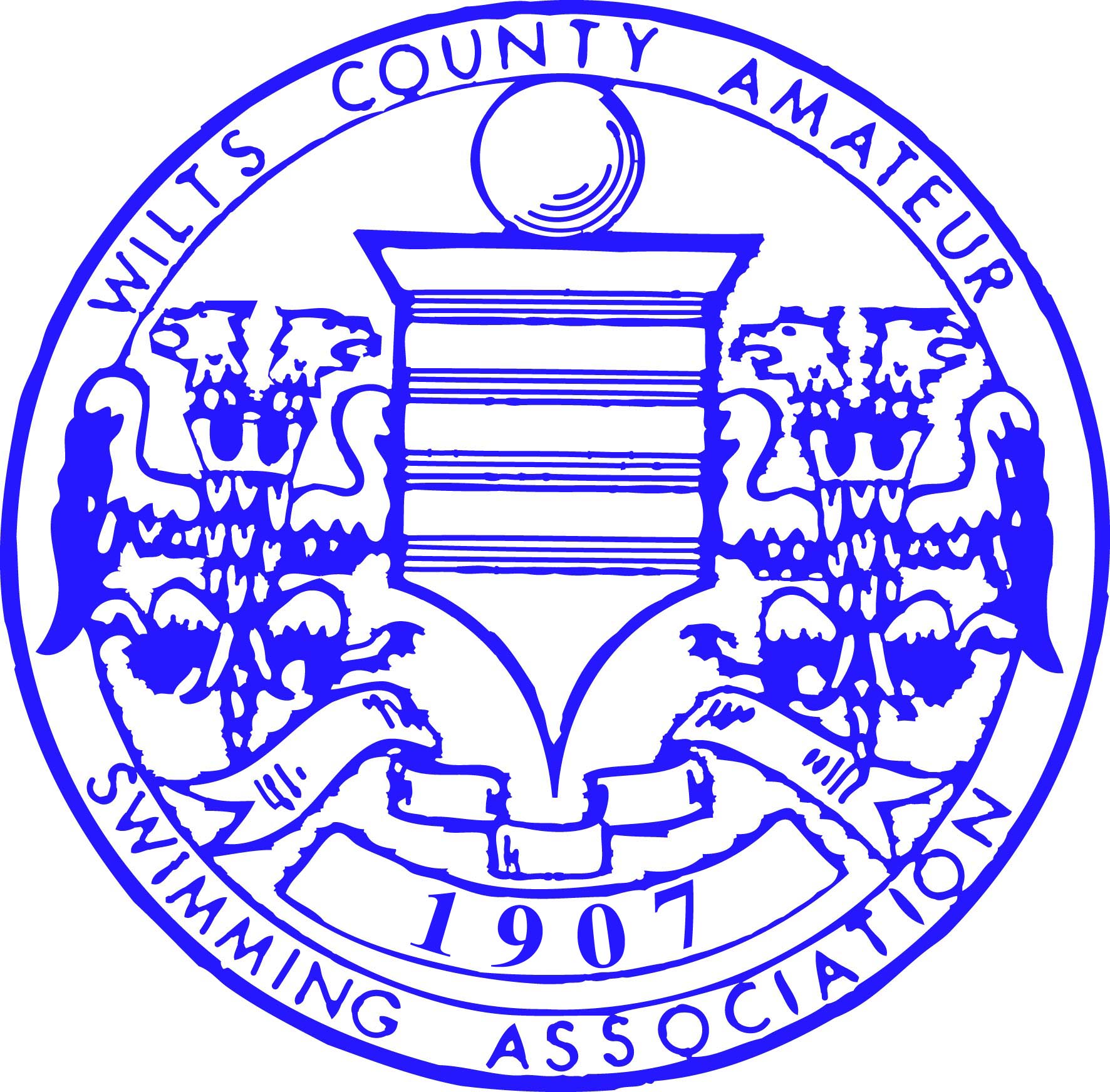 Link Centre, Whitehill Way, Swindon SN5 7DLSession 7 – Saturday 26th February 2022 – Link - Warm Up: 16:30 – 17:15		Start: 17:2016:30 – 16:40	Girls 12/Ov							Lanes 1 – 6 General swimming16:40 – 16:45 	General Swimming	   					Lanes 1 – 3	     16:40 – 16:45	Sprint Lanes							Lanes 4 – 6 Deep – Shallow16:45 – 16:55	Girls 11/U & Boys 13yrs					Lanes 1 – 6 General swimming16:55 – 17:00	General Swimming	   					Lanes 1 – 3	     16:55 – 17:00 	Sprint Lanes							Lanes 4 – 6 Deep – Shallow17:00 – 17:10	Boys 12/U							Lanes 1 – 6 General swimming17:10 – 17:15	General Swimming	   					Lanes 1 – 3	     17:10 – 17:15 	Sprint Lanes							Lanes 4 – 6 Deep – ShallowCoaches are asked to adhere to above schedule. Swimmers must only warm up in their allocated session. Any swimmer found in the wrong warm up will be removed. Health and safety states a limit of 10 swimmers per lane (depending on age and size). Coaches are asked to encourage their swimmers to be sensible when joining warm up lanes and try and warm up in even numbers across the pool. All swimmers must enter the water from the shallow end when commencing their warmup. Swimmers must not block lanes to practise finishes or turns. All sprint lanes will start at the deep end & swimmers are asked to swim the entire 25m length.  NB: Due to the large number of swimmers and team staff only swimmers entered in the sessions / events can be present on poolside. Wiltshire Age Group Competition 2022Link Centre, Whitehill Way, Swindon SN5 7DLSession 8A – Saturday 5th March 2022 – Link - Warm Up: 13:30 – 14:15		Start: 14:2013:30 – 13:40	Girls 12/Ov							Lanes 1 – 6 General swimming13:40 – 13:45 	General Swimming	   					Lanes 1 – 3	     13:40 – 13:45	Sprint Lanes							Lanes 4 – 6 Deep – Shallow13:45 – 13:55	Girls 11/U & Boys 13yrs					Lanes 1 – 6 General swimming13:55 – 14:00	General Swimming	   					Lanes 1 – 3	     13:55 – 14:00 	Sprint Lanes							Lanes 4 – 6 Deep – Shallow14:00 – 14:10	Boys 12/U							Lanes 1 – 6 General swimming14:10 – 14:15	General Swimming	   					Lanes 1 – 3	     14:10 – 14:15 	Sprint Lanes							Lanes 4 – 6 Deep – ShallowSession 8B – Saturday 5th March 2022 – Link - Warm Up: 16:45 – 17:15		Start: 17:2016:45 – 16:55	All Girls							Lanes 1 – 6 General swimming16:55 – 17:00	General Swimming	   					Lanes 1 – 3	     16:55 – 17:00	Sprint Lanes							Lanes 4 – 6 Deep – Shallow17:00 – 17:10	All Boys							Lanes 1 – 6 General swimming17:10 – 17:15	General Swimming	   					Lanes 1 – 3	     17:10 – 17:15	Sprint Lanes							Lanes 4 – 6 Deep – ShallowCoaches are asked to adhere to above schedule. Swimmers must only warm up in their allocated session. Any swimmer found in the wrong warm up will be removed. Health and safety states a limit of 10 swimmers per lane (depending on age and size). Coaches are asked to encourage their swimmers to be sensible when joining warm up lanes and try and warm up in even numbers across the pool. All swimmers must enter the water from the shallow end when commencing their warmup. Swimmers must not block lanes to practise finishes or turns. All sprint lanes will start at the deep end & swimmers are asked to swim the entire 25m length.  NB: Due to the large number of swimmers and team staff only swimmers entered in the sessions / events can be present on poolside. Wiltshire Age Group Competition 2022Link Centre, Whitehill Way, Swindon SN5 7DLSession 9A – Sunday 6th March 2022 – Link - Warm Up: 13:20 – 14:05		Start: 14:0513:20 – 13:30	Girls 12/Ov							Lanes 1 – 6 General swimming13:30 – 13:35 	General Swimming	   					Lanes 1 – 3	     13:30 – 13:35	Sprint Lanes							Lanes 4 – 6 Deep – Shallow13:35 – 13:45	Girls 11/U & Boys 13yrs					Lanes 1 – 6 General swimming13:35 – 13:50	General Swimming	   					Lanes 1 – 3	     13:35 – 13:50 	Sprint Lanes							Lanes 4 – 6 Deep – Shallow13:50 – 14:00	Boys 12/U							Lanes 1 – 6 General swimming14:00 – 14:05	General Swimming	   					Lanes 1 – 3	     14:00 – 14:05 	Sprint Lanes							Lanes 4 – 6 Deep – ShallowSession 9B – Sunday 6th March 2022 – Link - Warm Up: 16:10 – 16:55		Start: 16:5516:10 – 16:20	Girls 12/Ov Inc TIG & SWD 11yr Girls			Lanes 1 – 6 General swimming16:20 – 16:25 	General Swimming	   					Lanes 1 – 3	     16:20 – 16:25	Sprint Lanes							Lanes 4 – 6 Deep – Shallow16:25 – 16:35	Girls 12/U Exc TIG & SWD 11yr Girls & Boys 13yrs	Lanes 1 – 6 General swimming16:35 – 16:40	General Swimming	   					Lanes 1 – 3	     16:35 – 16:40	Sprint Lanes							Lanes 4 – 6 Deep – Shallow16:40 – 16:50	Boys 12/U							Lanes 1 – 6 General swimming16:50 – 16:55	General Swimming	   					Lanes 1 – 3	     16:50 – 16:55	Sprint Lanes							Lanes 4 – 6 Deep – ShallowCoaches are asked to adhere to above schedule. Swimmers must only warm up in their allocated session. Any swimmer found in the wrong warm up will be removed. Health and safety states a limit of 10 swimmers per lane (depending on age and size). Coaches are asked to encourage their swimmers to be sensible when joining warm up lanes and try and warm up in even numbers across the pool. All swimmers must enter the water from the shallow end when commencing their warmup. Swimmers must not block lanes to practise finishes or turns. All sprint lanes will start at the deep end & swimmers are asked to swim the entire 25m length.  NB: Due to the large number of swimmers and team staff only swimmers entered in the sessions / events can be present on poolside. 